Passive Head and Cill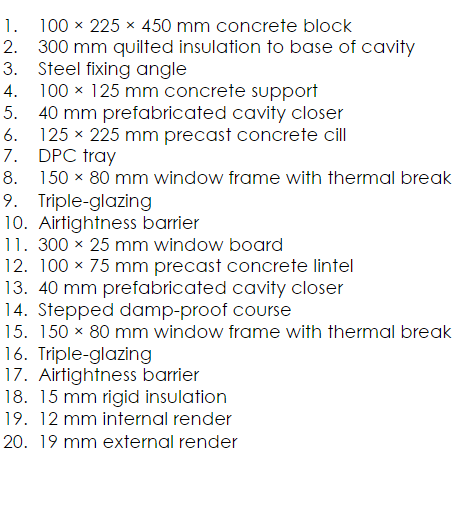 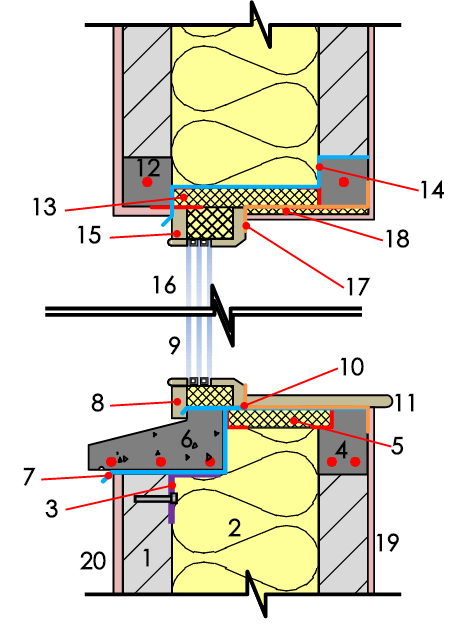 